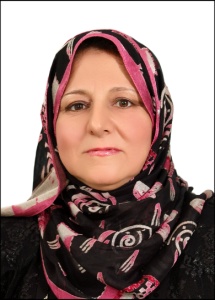 الاسم المستخدم لنشر البحوث في الكوكل سكولر:Najwa Saber  Majeedالايميل الرسمي:najwasaber@coeg.uobaghdad.edu.iqالدرجة العلمية:أستاذ مساعدالبحوث المنشورة:21الاتجاهات البحثية:معالجة المياه والعوامل المساعدةكتب ومؤلفات:لايوجدرسائل الماجستير التي اشرفت عليها:9اطاريح الدكتوراه التي اشرفت عليها:2